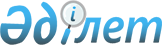 Об утверждении бюджета Донецкого сельского округа Тайыншинского района Северо-Казахстанской области на 2020 - 2022 годыРешение маслихата Тайыншинского района Северо-Казахстанской области от 8 января 2020 года № 320. Зарегистрировано Департаментом юстиции Северо-Казахстанской области 10 января 2020 года № 5884.
      Сноска. Вводится в действие с 01.01.2020 в соответствии с пунктом 4 настоящего решения.
      В соответствии со статьями 9-1, 75 Бюджетного кодекса Республики Казахстан от 4 декабря 2008 года, статьей 6 Закона Республики Казахстан от 23 января 2001 года "О местном государственном управлении и самоуправлении в Республике Казахстан", маслихат Тайыншинского района Северо-Казахстанской области РЕШИЛ:
      1. Утвердить бюджет Донецкого сельского округа Тайыншинского района Северо-Казахстанской области на 2020-2022 годы согласно приложениям 1, 2 и 3 к настоящему решению соответственно, в том числе на 2020 год в следующих объемах:
      1) доходы - 20787 тысяч тенге:
      налоговые поступления - 4295 тысяч тенге;
      неналоговые поступления - 0 тысяч тенге;
      поступления от продажи основного капитала - 0 тысяч тенге;
      поступления трансфертов - 16492 тысяч тенге;
      2) затраты -20787 тысяч тенге;
      3) чистое бюджетное кредитование - 0 тысяч тенге:
      бюджетные кредиты - 0 тысяч тенге;
      погашение бюджетных кредитов - 0 тысяч тенге;
      4) сальдо по операциям с финансовыми активами - 0 тысяч тенге:
      приобретение финансовых активов - 0 тысяч тенге;
      поступления от продажи финансовых активов государства - 0 тысяч тенге;
      5) дефицит (профицит) бюджета - 0 тысяч тенге;
      6) финансирование дефицита (использование профицита) бюджета - 0 тысяч тенге:
      поступление займов - 0 тысяч тенге;
      погашение займов - 0 тысяч тенге;
      используемые остатки бюджетных средств - 0 тысяч тенге.
      Сноска. Пункт 1 в редакции решения маслихата Тайыншинского района Северо-Казахстанской области от 11.09.2020 № 377 (вводится в действие с 01.01.2020).


      2. Установить, что доходы бюджета Донецкого сельского округа формируются за счет налоговых и неналоговых поступлений в соответствии со статьей 52-1 Бюджетного кодекса Республики Казахстан.
      3. Установить бюджетную субвенцию, передаваемую из районного бюджета в бюджет Донецкого сельского округа на 2020 год в сумме 14068 тысяч тенге.
      3-1. Учесть в бюджете Донецкого сельского округа на 2020 год поступление целевых текущих трансфертов из бюджета Тайыншинского района на обеспечение санитарии населенных пунктов в сумме 2424 тысяч тенге.
      Сноска. Решение дополнено пунктом 3-1 в соответствии с решением маслихата Тайыншинского района Северо-Казахстанской области от 11.09.2020 № 377 (вводится в действие с 01.01.2020).


      4. Настоящее решение вводится в действие с 1 января 2020 года. Бюджет Донецкого сельского округа Тайыншинского района Северо-Казахстанской области на 2020 год
      Сноска. Приложение 1 в редакции решения маслихата Тайыншинского района Северо-Казахстанской области от 11.09.2020 № 377 (вводится в действие с 01.01.2020). Бюджет Донецкого сельского округа Тайыншинского района Северо-Казахстанской области на 2021 год Бюджет Донецкого сельского округа Тайыншинского района Северо-Казахстанской области на 2022 год
					© 2012. РГП на ПХВ «Институт законодательства и правовой информации Республики Казахстан» Министерства юстиции Республики Казахстан
				
      Председатель сессии маслихата 
Тайыншинского района 
Северо-Казахстанской области 

М.Актаева

      Секретарь маслихата 
Тайыншинского района 
Северо-Казахстанской области 

К.Шарипов
Приложение 1 к решению Маслихат Тайыншинского района Северо-Казахстанской области от 8 января 2020 года № 320
Категория
Категория
Категория
Наименование
Сумма, тысяч тенге
Класс
Класс
Наименование
Сумма, тысяч тенге
Подкласс
Наименование
Сумма, тысяч тенге
1) Доходы
20787
1
Налоговые поступления
4295
04
Hалоги на собственность
4295
1
Hалоги на имущество
24
3
Земельный налог
200
4
Hалог на транспортные средства
4071
4
Поступления трансфертов
16492
02
Трансферты из вышестоящих органов государственного управления
16492
3
Трансферты из районного (города областного значения) бюджета
16492
Функциональная группа
Функциональная группа
Функциональная группа
Наименование
Сумма, тысяч тенге
Администратор бюджетных программ
Администратор бюджетных программ
Наименование
Сумма, тысяч тенге
Программа
Наименование
Сумма, тысяч тенге
2) Затраты
20787
01
Государственные услуги общего характера
17258
124
Аппарат акима города районного значения, села, поселка, сельского округа
17258
001
Услуги по обеспечению деятельности акима города районного значения, села, поселка, сельского округа
14758
022
Капитальные расходы государственного органа
2500
07
Жилищно-коммунальное хозяйство
3529
124
Аппарат акима города районного значения, села, поселка, сельского округа
3529
008
Освещение улиц в населенных пунктах
1105
009
Обеспечение санитарии населенных пунктов
2424
3) Чистое бюджетное кредитование
0
Бюджетные кредиты
0
Категория
Категория
Категория
Наименование
Сумма, тысяч тенге
Класс
Класс
Наименование
Сумма, тысяч тенге
Подкласс
Наименование
Сумма, тысяч тенге
5
Погашение бюджетных кредитов
0
Функциональная группа
Функциональная группа
Функциональная группа
Наименование
Сумма, тысяч тенге
Администратор бюджетных программ
Администратор бюджетных программ
Наименование
Сумма, тысяч тенге
Программа
Наименование
Сумма, тысяч тенге
4) Сальдо по операциям с финансовыми активами
0
Категория
Категория
Категория
Наименование
Сумма, тысяч тенге
Класс
Класс
Наименование
Сумма, тысяч тенге
Подкласс
Наименование
Сумма, тысяч тенге
6
Поступления от продажи финансовых активов государства
0
5) Дефицит (профицит) бюджета
0
6) Финансирование дефицита (использование профицита) бюджета
0
7
Поступления займов
0
Функциональная группа
Функциональная группа
Функциональная группа
Наименование
Сумма, тысяч тенге
Администратор бюджетных программ
Администратор бюджетных программ
Наименование
Сумма, тысяч тенге
Программа
Наименование
Сумма, тысяч тенге
14
Обслуживание долга
0
16
Погашение займов
0
Категория
Категория
Категория
Наименование
Сумма, тысяч тенге
Класс
Класс
Наименование
Сумма, тысяч тенге
Подкласс
Наименование
Сумма, тысяч тенге
8
Используемые остатки бюджетных средств
0
01
Остатки бюджетных средств
0
1
Свободные остатки бюджетных средств
0Приложение 2 к решению маслихата Тайыншинского района Северо-Казахстанской области от 08 января 2020 года № 320
Категория
Категория
Категория
Наименование
Сумма, тысяч тенге
Класс
Класс
Наименование
Сумма, тысяч тенге
Подкласс
Наименование
Сумма, тысяч тенге
1) Доходы
18713
1
Налоговые поступления
4509
04
Hалоги на собственность
4509
1
Hалоги на имущество
25
3
Земельный налог
210
4
Hалог на транспортные средства
4274
4
Поступления трансфертов
14204
02
Трансферты из вышестоящих органов государственного управления
14204
3
Трансферты из районного (города областного значения) бюджета
14204
Функциональная группа
Функциональная группа
Функциональная группа
Наименование
Сумма, тысяч тенге
Администратор бюджетных программ
Администратор бюджетных программ
Наименование
Сумма, тысяч тенге
Программа
Наименование
Сумма, тысяч тенге
2) Затраты
18713
01
Государственные услуги общего характера
14927
124
Аппарат акима города районного значения, села, поселка, сельского округа
14927
001
Услуги по обеспечению деятельности акима города районного значения, села, поселка, сельского округа
14927
07
Жилищно-коммунальное хозяйство
1208
124
Аппарат акима города районного значения, села, поселка, сельского округа
1208
008
Освещение улиц в населенных пунктах
1208
 13
Прочие
2578
124
Аппарат акима города районного значения, села, поселка, сельского округа
2578
040
Реализация мероприятий для решения вопросов обустройства населенных пунктов в реализацию мер по содействию экономическому развитию регионов в рамках Программы развития регионов до 2020 года
2578
3) Чистое бюджетное кредитование
0
Бюджетные кредиты
0
Категория
Категория
Категория
Наименование
Сумма, тысяч тенге
Класс
Класс
Наименование
Сумма, тысяч тенге
Подкласс
Наименование
Сумма, тысяч тенге
5
Погашение бюджетных кредитов
0
Функциональная группа
Функциональная группа
Функциональная группа
Наименование
Сумма, тысяч тенге
Администратор бюджетных программ
Администратор бюджетных программ
Наименование
Сумма, тысяч тенге
Программа
Наименование
Сумма, тысяч тенге
4) Сальдо по операциям с финансовыми активами
0
Категория
Категория
Категория
Наименование
Сумма, тысяч тенге
Класс
Класс
Наименование
Сумма, тысяч тенге
Подкласс
Наименование
Сумма, тысяч тенге
6
Поступления от продажи финансовых активов государства
0
5) Дефицит (профицит) бюджета
0
6) Финансирование дефицита (использование профицита) бюджета
0
7
Поступления займов
0
Функциональная группа
Функциональная группа
Функциональная группа
Наименование
Сумма, тысяч тенге
Администратор бюджетных программ
Администратор бюджетных программ
Наименование
Сумма, тысяч тенге
Программа
Наименование
Сумма, тысяч тенге
14
Обслуживание долга
0
16
Погашение займов
0
Категория
Категория
Категория
Наименование
Сумма, тысяч тенге
Класс
Класс
Наименование
Сумма, тысяч тенге
Подкласс
Наименование
Сумма, тысяч тенге
8
Используемые остатки бюджетных средств
0
01
Остатки бюджетных средств
0
1
Свободные остатки бюджетных средств
0Приложение 3 к решению маслихата Тайыншинского района Северо-Казахстанской области от 08 января 2020 года № 320
Категория
Категория
Категория
Наименование
Сумма, тысяч тенге
Класс
Класс
Наименование
Сумма, тысяч тенге
Подкласс
Наименование
Сумма, тысяч тенге
1) Доходы
19076
1
Налоговые поступления
4689
04
Hалоги на собственность
4689
1
Hалоги на имущество
26
3
Земельный налог
218
4
Hалог на транспортные средства
4445
4
Поступления трансфертов
14387
02
Трансферты из вышестоящих органов государственного управления
14387
3
Трансферты из районного (города областного значения) бюджета
14387
Функциональная группа
Функциональная группа
Функциональная группа
Наименование
Сумма, тысяч тенге
Администратор бюджетных программ
Администратор бюджетных программ
Наименование
Сумма, тысяч тенге
Программа
Наименование
Сумма, тысяч тенге
2) Затраты
19076
01
Государственные услуги общего характера
15139
124
Аппарат акима города районного значения, села, поселка, сельского округа
15139
001
Услуги по обеспечению деятельности акима города районного значения, села, поселка, сельского округа
15139
07
Жилищно-коммунальное хозяйство
1256
124
Аппарат акима города районного значения, села, поселка, сельского округа
1256
008
Освещение улиц в населенных пунктах
1256
 13
Прочие
2681
124
Аппарат акима города районного значения, села, поселка, сельского округа
2681
040
Реализация мероприятий для решения вопросов обустройства населенных пунктов в реализацию мер по содействию экономическому развитию регионов в рамках Программы развития регионов до 2020 года
2681
3) Чистое бюджетное кредитование
0
Бюджетные кредиты
0
Категория
Категория
Категория
Наименование
Сумма, тысяч тенге
Класс
Класс
Наименование
Сумма, тысяч тенге
Подкласс
Наименование
Сумма, тысяч тенге
5
Погашение бюджетных кредитов
0
Функциональная группа
Функциональная группа
Функциональная группа
Наименование
Сумма, тысяч тенге
Администратор бюджетных программ
Администратор бюджетных программ
Наименование
Сумма, тысяч тенге
Программа
Наименование
Сумма, тысяч тенге
4) Сальдо по операциям с финансовыми активами
0
Категория
Категория
Категория
Наименование
Сумма, тысяч тенге
Класс
Класс
Наименование
Сумма, тысяч тенге
Подкласс
Наименование
Сумма, тысяч тенге
6
Поступления от продажи финансовых активов государства
0
5) Дефицит (профицит) бюджета
0
6) Финансирование дефицита (использование профицита) бюджета
0
7
Поступления займов
0
Функциональная группа
Функциональная группа
Функциональная группа
Наименование
Сумма, тысяч тенге
Администратор бюджетных программ
Администратор бюджетных программ
Наименование
Сумма, тысяч тенге
Программа
Наименование
Сумма, тысяч тенге
14
Обслуживание долга
0
16
Погашение займов
0
Категория
Категория
Категория
Наименование
Сумма, тысяч тенге
Класс
Класс
Наименование
Сумма, тысяч тенге
Подкласс
Наименование
Сумма, тысяч тенге
8
Используемые остатки бюджетных средств
0
01
Остатки бюджетных средств
0
1
Свободные остатки бюджетных средств
0